Összekötőkeretek ZVR 56Csomagolási egység: 1 darabVálaszték: C
Termékszám: 0093.0198Gyártó: MAICO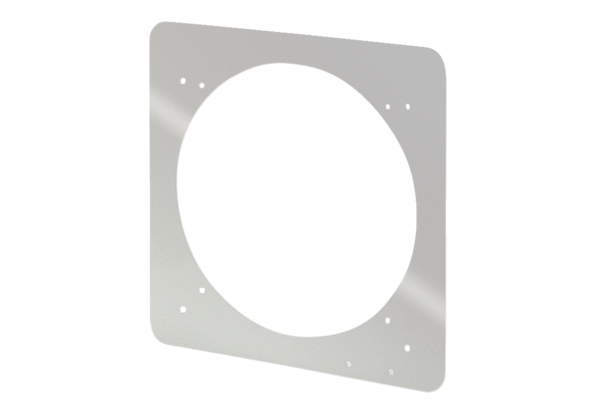 